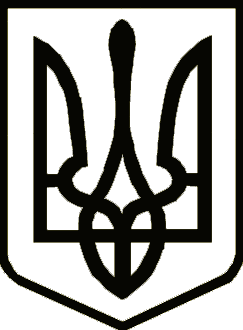 Україна	                  СРІБНЯНСЬКА СЕЛИЩНА РАДАРОЗПОРЯДЖЕННЯПро покладання виконання обов`язків з призначення та виплати компенсаціїВідповідно до пункту 20 частини четвертої статті 42 та пункту 8 статті 59 Закону України «Про місцеве самоврядування в Україні», зобов'язую:Покласти виконання обов`язків з призначення та виплати компенсації фізичним особам, які надають соціальні послуги з догляду на непрофесійній основі на Срібнянський територіальний центр соціального обслуговування (надання соціальних послуг) з 01.04.2023 року.2. Визначити уповноваженою особою відповідальною за приймання-передачу особових справ отримувачів, згідно постанови Кабінету Міністрів України від 23.09.2020 №859 «Деякі питання призначення і виплати компенсації фізичним особам, які надають соціальні послуги з догляду на непрофесійній основі» Юлію МУСІЄНКО - фахівця із соціальної роботи II кваліфікаційної категорії відділення соціальної допомоги вдома Срібнянського територіального центру соціального обслуговування (надання соціальних послуг).	3. Контроль за виконанням розпорядження покласти на заступника селищного голови з гуманітарних питань та соціальної політики Ніну БОНДАРЕНКО.Селищний голова				                         Олена ПАНЧЕНКО	04 квітня 2023 року    смт Срібне			      № 44